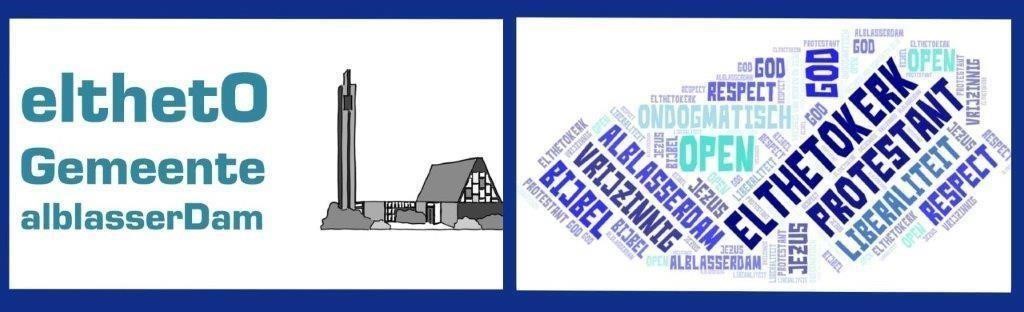 Jaargang 5 nr.17 d.d. 25 april 2024Kerkdiensten  De diensten worden om 10 uur live uitgezonden via You Tube. U klikt de volgende link aan: http://tinyurl.com/2p8amnnx. Via deze link kunt u de dienst ook later volgen.Kerkdienst zondag 28 april 2024 om 10.00 uur. De kerkdienst van deze zondag zal worden geleid door dhr. G. Barendrecht uit Barendrecht.CollectenNaast de gebruikelijke rondgang met de collectezakken kunt u uw digitale bijdragen overmaken met vermelding van zondag 28 april 2024 aan:Diaconie, op het rekeningnummer van de diaconie: NL61 INGB 0006475321  ten name van Diaconie Elthetokerk. De collecteopbrengst is bestemd voor de Wensambulance.Kerkelijke doeleinden, op het rekeningnummer van de kerk: NL04 SNSB 081 52 94 689 t.n.v. Kerkvoogdij Elthetogemeente.AutodienstenZondag 28 april 2024: dhr. C. Bezemer, tel. 06-26770364.Verjaardagen---Huwelijken---Ledenvergadering/Gemeenteavond (herhaald bericht):Op de valreep: Denkt u nog aan de algemene ledenvergadering van vanavond van de VVP en de gemeenteavond van de Protestantse Gemeente Eltheto Alblasserdam???U wordt van harte uitgenodigd deze (belangrijke) avond bij te wonen!!VAN DE MARKTCOMMISSIEDe marktcommissie blikt even  terug op de Eltheto-markt van afgelopen zaterdag. Het was spannend; wat zou het worden nu de markt op een’ Eltheto-anders’(e)  manier werd gehouden.Ook heel spannend waren de weersvooruitzichten. Nou op een enkele flinke bui na, hebben we het aardig droog weten te houden. En de belangstelling viel niet tegen. Er werd weer heel wat afgedongen, vooral bij de kleding en bij ‘beter binnen’. Maar toch was het resultaat niet slecht en kon de penningmeester van de Kerkvoogdij volgens opgave. € 2.200, - bijschrijven op de rekening!Een hartelijk dank is hier op z’n plaats voor alle voorbereiders, sjouwers, gastvrouwen, verkopers, pannenkoekenbaksters, lootjes verkoopsters en niet te vergeten onze Raddraaier!Met elkaar hebben we toch weer een gezellige dag gehad waarin de saamhorigheid in onze gemeente weer eens goed naar voren kwam. Ons commissielid Leni Rosloot (en haar man Ton) hebben beiden te kennen gegeven hun werkzaamheden voor de commissie te willen beëindigen. Vele, vele jaren hebben zij zich met enorme inzet en enthousiasme ingezet voor het doen slagen van de rommelmarkten en de kerstmarkten.  Ze mogen het daarom best wat rustiger aan gaan doen. Leni is nog wel bereid en beschikbaar om kerststukken(en jam)  te maken voor de kerstmarkt en we hopen dat Ton nog wat hand- en spandiensten kan verrichten. Daar zijn we als commissie heel blij mee.Ook Ria van Houwelingen heeft aangegeven te willen stoppen als commissielid maar zal de kerstmarkt nog mede organiseren. De commissie is dus ook op zoek naar nieuwe leden. Mocht het u leuk lijken om in teamverband de markten te organiseren dan bent u hartelijk welkom! Inlichtingen kunnen u worden verstrekt door de huidige commissieleden.Namens de commissie,Dini ResselerVerslag van de Elthetomarkt door Nico VerloopDat was 'm dan: onze markt nieuwe stijlAfgelopen zaterdag kon bij en in onze kerk de eerste "minder rommel-markt" bezocht worden. Onder de naam Elthetomarkt werden daar, vooral binnen, extra mooie spullen aangeboden. Buiten was heel wat minder "oud goed" te koop dan normaal. Positief.Het enige minpunt op deze marktdag was het weer. Kou, wind en op z'n tijd gespetter en gekletter.Klokslag 9.00 uur kwamen de eerste bezoekers (m/v) hollend het kerkplein op.Halte nummer 1 waren twee kramen vol boeken. Een uitgelezen aanbod, qua keus en variatie.De volgende "stop" was de afdeling kleding. Ook hier een ruime keuze. Rekken vol + stapels met mode in alle soorten en maten. Alles bij elkaar mocht het een super 2e kans-aanbod genoemd worden. Zelfs nieuwe herenpakken maakten deel uit van de collectie.Links van de kleding waren allerlei grote en kleine huishoudelijke artikelen uitgestald. De volgende kraam bood ruimte aan speelgoed plus een uitgebreid aanbod in legpuzzels.Bezoekers die, na het wel erg verfrissende buitenrondje, toe waren aan warmte en "mooie spullen", vonden de weg naar binnen.Kunstliefhebbers werden in de hal verrast door o.a kleurrijke schilderijen en natuurlijke werken in zachte tinten alsook foto's.Ook was er in de hal een hoekje met sierraden (kettingen, armbanden, etc.).Wie zijn of haar cd-collectie wilde aanvullen, had de nodige keus.In de grote zaal werd eens te meer duidelijk waarom onze markt dit jaar geen rommelmarkt  meer heette. Meer bijzondere spullen dan in andere jaren stalen de show. En daarvoor was volop belangstelling.Wat als gebruikelijk ook goed verkocht werd, was de jam (zelfgemaakt) en ander lekkers. Voor uiteenlopende gelegenheden werden allerlei kaarten verkocht.En voor bezoekers die handwerken wilden aanschaffen was er ook ruime keus.Wie niet alleen spullen wilde kopen, maar ook zijn of haar geluk wilde beproeven, kon weer loten kopen voor manden met boodschappen. Er was heel wat ingeleverd. Maar liefst 5 manden konden bij de trekking aan het eind van de marktdag gewonnen worden.Vaste prik in de grote zaal is jaarlijks het mini-restaurant. Wie trek heeft in koffie, thee, frisdrank of soep kan hier terecht. Ook gebak of ander lekkers wordt opgediend.Maar niet alleen de bezoekers worden verwend. Ook de vrijwilligers komen niets tekort. Koffie, thee, soep en broodjes worden rondgebracht. We kunnen het verwen-personeel niet genoeg bedanken.Heb je het over lekkernijen in relatie tot onze markt, dan gaat het zeker ook over de naturel- en spekpannenkoeken die Cokkie en Gerda bakken en serveren. Ook dit jaar was er weer volop vraag naar van zowel kraampersoneel als klanten.En nu we het toch over een typische Elthetomarkt-attractie hebben, veel belangstelling is er ieder jaar weer voor het Rad van Avontuur. Geassisteerd door enthousiaste jonge lotenverkoopsters wist Leendert weer ronde na ronde spelers aan het Rad te binden. Het prijs-klapstuk was aan het eind van elke ronde de slagroomtaart. De één had met enkele lootjes geluk. De ander viste er velletje na velletje naast.Officieel stond  het eind van de markt gepland op twee uur. Maar om half twee begon het te plenzen. Buiten werd gauw ingepakt. Méér inkomsten zou Wim Timmer, vervanger van Ernst en Coby, niet meer  te tellen krijgen. De definitieve einduitslag was zondag nog niet bekend. Inmiddels staat de teller op € 2.100,--.De dank aan allen die er een bijdrage aan hebben geleverd, is groot.A C T I V I T E I T E NAGENDAKerkdiensten mei 2024:05-05-2024: mw. M. Nieuwenhuis uit Schiedam.ONTMOETINGSMIDDAG Op vrijdag 26 april 2024 kan vanaf 15.30 uur iedereen weer binnenlopen om de maand met een kop koffie/thee en een praatje af te sluiten. De bijeenkomst wordt in de kleine zaal gehouden. Van harte welkom!